DEPUTY PRESIDENT: REPUBLIC OF SOUTH AFRICA Private Bag X 1000, Pretoria, 0001NATIONAL ASSEMBLYQUESTIONS FOR WRITTEN REPLYFRIDAY, 18 MARCH 20221023.	Mr S L Ngcobo (IFP) to ask the Deputy President: Whether, as the Patron of the Moral Regeneration Movement, he has any plans to intervene in instances of violence and substance abuse in our schools in order to restore values and morals among our youth; if not, why not; if so, what are the relevant details?									NW1270E			REPLY:The Moral Regeneration Movement notes the incidents of violence and substance abuse in schools which involves, amongst others, sexual abuse, allegations of racism, bullying, drugs and alcohol abuse amongst learners. The apex of these being murders amongst learners.The Moral Regeneration Movement continues to intervene to address these ills in our schools and communities. The Moral Regeneration Movement has engaged and encouraged public, private, religious, Traditional and Inter-Faith Leaders, civil society formations, and other stakeholders to partner in adopting prioritised school project. It has further engaged and partnered with the Department of Basic Education in incorporating the Moral Regeneration Movement’s Charter of Positive Values, and other moral renewal programmes as part of the curriculum.In this regard, the Moral Regeneration Movement is committed to:Develop programmes which are inclusive of ethical, and values driven leadership in schools and communitiesPromoting school safety in partnership with Department of Basic Education and South African Police Service. Empowering community leaders and structures to address social issues facing school and communities, in particular, to eradicate racism and xenophobia in schools and communities.In promoting the Charter of Positive Values and the Bill of Rights in places of learning, workplaces and communities, the Moral Regeneration Movement view morals as societal, and transcend community confines, hence it has developed a programme to promote ethical leadership across society. This programme has footprints in workplaces and institutions of higher learning to:  Develop ethical and values driven leadership in institutions of higher learning and communitiesHave each university to adopt the charter of positive valuesDevelop and nurture ethical leadership in student leadersAddress social ills facing institutions of higher learningCreate platforms for ongoing conversation on the values and ethics that student leaders should aspire towards. The Ethical Leadership Project further seeks to support leaders, educators and communities to set up mechanisms, and systems that will promote ethical leadership, re-instate discipline in our schools, and foster a sense of accountability towards a moral and ethical society for the common good, and to address the abuse children in our schools in order to restore values and morals among the youth. - END -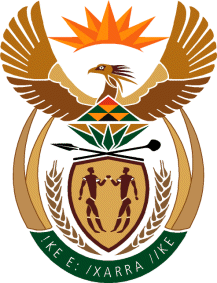 